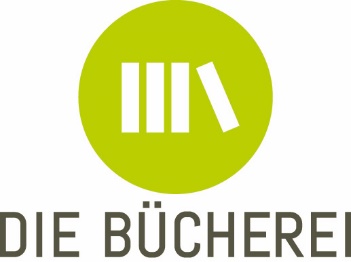 Erklärung zur BenutzungsordnungName:Geburtsdatum:	Lesernummer:Adresse:Telefonnummer:E-Mail:Hiermit erkenne ich die Benutzungsordnung der Katholischen öffentlichen Bücherei St. Dionysius in Kelkheim-Münster in ihrer jeweils gültigen Fassung an.Ich erkläre mich mit der elektronischen Erfassung und Verwaltung der personenbezogenen Daten einverstanden. Wir erheben diese Daten im Einklang mit der Benutzungsordnung unserer Bücherei und den gesetzlichen Bestimmungen, insbesondere dem Gesetz für den Kirchlichen Datenschutz (KDG), damit Sie unsere Bücherei nutzen können. Einzelheiten zum Datenschutz entnehmen Sie bitte der Anlage Datenschutz zur Benutzungsordnung, die Ihnen unsere Mitarbeiter/innen gerne aushändigen. Soll die Ausleihhistorie gespeichert werden?
Auskünfte über bislang von Ihnen entliehene Medien können nur dann erteilt werden, wenn Sie hier „Ja“ ankreuzen.
O	Ja	O 	NeinMöchten Sie unseren Onlinekatalog eOPAC nutzen und dort Medien verlängern oder vormerken oder Ihr Leserkonto einsehen?
O	Ja	O	NeinUnterschrift:Bei unter 16 Jährigen die Unterschrift eines gesetzlichen Vertreters!